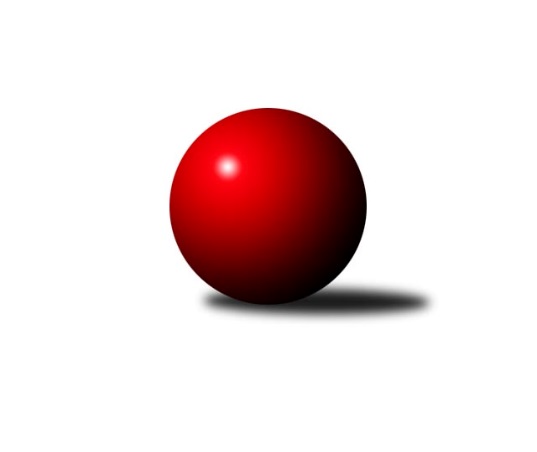 Č.1Ročník 2017/2018	16.9.2017Nejlepšího výkonu v tomto kole: 3356 dosáhlo družstvo: SK Podlužan Prušánky 3. KLM D 2017/2018Výsledky 1. kolaSouhrnný přehled výsledků:TJ BOPO Třebíč	- TJ Sokol Husovice C	6:2	3325:3280	12.0:12.0	16.9.TJ Sokol Mistřín 	- TJ Lokomotiva České Budějovice 	5:3	3210:3154	14.0:10.0	16.9.SK Podlužan Prušánky 	- SK Baník Ratiškovice	6:2	3356:3234	14.0:10.0	16.9.KK Slavoj Žirovnice 	- KK Slovan Rosice B	7:1	3281:3077	17.5:6.5	16.9.TJ Slovan Kamenice nad Lipou	- TJ Centropen Dačice B	7:1	3250:3237	14.0:10.0	16.9.TJ Sokol Šanov 	- TJ Sokol Slavonice A	7:1	3266:3075	16.0:8.0	16.9.Tabulka družstev:	1.	KK Slavoj Žirovnice	1	1	0	0	7.0 : 1.0 	17.5 : 6.5 	 3281	2	2.	TJ Sokol Šanov	1	1	0	0	7.0 : 1.0 	16.0 : 8.0 	 3266	2	3.	TJ Slovan Kamenice nad Lipou	1	1	0	0	7.0 : 1.0 	14.0 : 10.0 	 3250	2	4.	SK Podlužan Prušánky	1	1	0	0	6.0 : 2.0 	14.0 : 10.0 	 3356	2	5.	TJ BOPO Třebíč	1	1	0	0	6.0 : 2.0 	12.0 : 12.0 	 3325	2	6.	TJ Sokol Mistřín	1	1	0	0	5.0 : 3.0 	14.0 : 10.0 	 3210	2	7.	TJ Lokomotiva České Budějovice	1	0	0	1	3.0 : 5.0 	10.0 : 14.0 	 3154	0	8.	TJ Sokol Husovice C	1	0	0	1	2.0 : 6.0 	12.0 : 12.0 	 3280	0	9.	SK Baník Ratiškovice	1	0	0	1	2.0 : 6.0 	10.0 : 14.0 	 3234	0	10.	TJ Centropen Dačice B	1	0	0	1	1.0 : 7.0 	10.0 : 14.0 	 3237	0	11.	TJ Sokol Slavonice A	1	0	0	1	1.0 : 7.0 	8.0 : 16.0 	 3075	0	12.	KK Slovan Rosice B	1	0	0	1	1.0 : 7.0 	6.5 : 17.5 	 3077	0Podrobné výsledky kola:	 TJ BOPO Třebíč	3325	6:2	3280	TJ Sokol Husovice C	ml. Šplíchal	161 	 131 	 147 	125	564 	 1:3 	 592 	 163	145 	 126	158	Marek Rozsíval	Filip Šupčík *1	107 	 124 	 141 	141	513 	 1:3 	 541 	 147	126 	 142	126	Lukáš Chadim	Pavel Šplíchal st.	152 	 119 	 147 	139	557 	 2:2 	 546 	 157	137 	 125	127	Radim Meluzín	František Jakoubek	133 	 141 	 137 	138	549 	 3:1 	 512 	 141	119 	 120	132	Petr Trusina	Miroslav Mátl	155 	 130 	 121 	146	552 	 2:2 	 541 	 120	144 	 133	144	Dalibor Dvorník	Bohumil Drápela	144 	 160 	 143 	143	590 	 3:1 	 548 	 141	128 	 150	129	Martin Gabrhelrozhodčí: střídání: *1 od 61. hodu Jan GrygarNejlepší výkon utkání: 592 - Marek Rozsíval	 TJ Sokol Mistřín 	3210	5:3	3154	TJ Lokomotiva České Budějovice 	Zbyněk Cízler	145 	 139 	 113 	107	504 	 2:2 	 518 	 131	132 	 118	137	Tomáš Reban	Radim Pešl	136 	 124 	 119 	124	503 	 2:2 	 525 	 128	125 	 151	121	Martin Voltr	Luděk Svozil	133 	 137 	 154 	136	560 	 3:1 	 509 	 139	113 	 130	127	Jan Sýkora	Jakub Cizler	160 	 142 	 123 	130	555 	 2:2 	 531 	 136	145 	 126	124	Jiří Reban	Marek Ingr *1	131 	 131 	 142 	140	544 	 2:2 	 550 	 129	142 	 149	130	Pavel Černý	Zbyněk Bábíček	139 	 124 	 141 	140	544 	 3:1 	 521 	 131	125 	 138	127	Zdeněk Kamišrozhodčí: střídání: *1 od 79. hodu Radek BlahaNejlepší výkon utkání: 560 - Luděk Svozil	 SK Podlužan Prušánky 	3356	6:2	3234	SK Baník Ratiškovice	Dominik Fojtík	158 	 152 	 133 	142	585 	 4:0 	 518 	 120	143 	 123	132	Dominik Schüller	ml. Esterka	131 	 143 	 123 	142	539 	 0:4 	 602 	 133	163 	 150	156	Michal Tušl	Stanislav Zálešák	123 	 125 	 137 	131	516 	 1:3 	 535 	 117	134 	 145	139	Aleš Zálešák	Vojtěch Novák	135 	 138 	 133 	157	563 	 3:1 	 537 	 130	140 	 120	147	Pavel Holomek	Zdeněk Zálešák	138 	 148 	 142 	168	596 	 2:2 	 545 	 118	151 	 150	126	Viktor Výleta	Lukáš Hlavinka	127 	 131 	 142 	157	557 	 4:0 	 497 	 122	118 	 131	126	Václav Podéšťrozhodčí: Nejlepší výkon utkání: 602 - Michal Tušl	 KK Slavoj Žirovnice 	3281	7:1	3077	KK Slovan Rosice B	Jakub Kožich	120 	 126 	 136 	129	511 	 3:1 	 486 	 133	125 	 112	116	Milan Bělíček	Pavel Ryšavý	123 	 139 	 129 	121	512 	 2:2 	 546 	 145	138 	 122	141	Stanislav Žáček	David Švéda	141 	 144 	 151 	165	601 	 4:0 	 470 	 121	106 	 121	122	Michal Klvaňa *1	František Kožich	135 	 141 	 134 	122	532 	 2:2 	 531 	 142	121 	 118	150	Miroslav Ptáček	Miroslav Čekal	131 	 137 	 150 	132	550 	 2.5:1.5 	 530 	 131	140 	 129	130	Michal Hrdlička	Libor Kočovský	149 	 149 	 149 	128	575 	 4:0 	 514 	 139	137 	 124	114	Petr Špatnýrozhodčí: střídání: *1 od 55. hodu Karel PlagaNejlepší výkon utkání: 601 - David Švéda	 TJ Slovan Kamenice nad Lipou	3250	7:1	3237	TJ Centropen Dačice B	Jakub Ouhel	139 	 154 	 142 	130	565 	 3:1 	 552 	 129	146 	 152	125	Jiří Malínek	Lukáš Dúška	118 	 152 	 146 	121	537 	 3:1 	 531 	 145	123 	 143	120	Petr Semorád	Petr Šindelář	127 	 148 	 134 	103	512 	 1:3 	 567 	 132	136 	 154	145	Lukáš Křížek	David Dúška	141 	 119 	 131 	128	519 	 3:1 	 509 	 137	130 	 115	127	Lukáš Prkna *1	Karel Dúška	147 	 162 	 128 	143	580 	 2:2 	 546 	 126	124 	 148	148	Karel Kunc	Pavel Ježek	139 	 123 	 149 	126	537 	 2:2 	 532 	 127	129 	 151	125	Stanislav Dvořákrozhodčí: střídání: *1 od 61. hodu Vlastimil MuselNejlepší výkon utkání: 580 - Karel Dúška	 TJ Sokol Šanov 	3266	7:1	3075	TJ Sokol Slavonice A	Tomáš Červenka	135 	 128 	 147 	163	573 	 3:1 	 528 	 117	145 	 129	137	Pavel Blažek	Petr Bakaj	142 	 137 	 143 	157	579 	 4:0 	 485 	 115	120 	 120	130	Miroslav Bartoška *1	Milan Volf	132 	 118 	 122 	114	486 	 3:1 	 481 	 149	117 	 104	111	Zdeněk Holub	Petr Mika	138 	 135 	 157 	160	590 	 4:0 	 494 	 123	132 	 116	123	Rudolf Borovský	Stanislav Červenka	121 	 124 	 124 	144	513 	 0:4 	 563 	 143	142 	 130	148	Jiří Svoboda	Aleš Procházka	130 	 120 	 150 	125	525 	 2:2 	 524 	 141	112 	 134	137	Jiří Matoušek *2rozhodčí: střídání: *1 od 91. hodu Jiří Ondrák st., *2 od 65. hodu Jiří Ondrák ml.Nejlepší výkon utkání: 590 - Petr MikaPořadí jednotlivců:	jméno hráče	družstvo	celkem	plné	dorážka	chyby	poměr kuž.	Maximum	1.	Michal Tušl 	SK Baník Ratiškovice	602.00	390.0	212.0	2.0	1/1	(602)	2.	David Švéda 	KK Slavoj Žirovnice 	601.00	390.0	211.0	0.0	1/1	(601)	3.	Zdeněk Zálešák 	SK Podlužan Prušánky 	596.00	386.0	210.0	2.0	1/1	(596)	4.	Marek Rozsíval 	TJ Sokol Husovice C	592.00	389.0	203.0	4.0	1/1	(592)	5.	Petr Mika 	TJ Sokol Šanov 	590.00	382.0	208.0	2.0	1/1	(590)	6.	Bohumil Drápela 	TJ BOPO Třebíč	590.00	396.0	194.0	1.0	1/1	(590)	7.	Dominik Fojtík 	SK Podlužan Prušánky 	585.00	392.0	193.0	6.0	1/1	(585)	8.	Karel Dúška 	TJ Slovan Kamenice nad Lipou	580.00	388.0	192.0	3.0	1/1	(580)	9.	Petr Bakaj 	TJ Sokol Šanov 	579.00	367.0	212.0	8.0	1/1	(579)	10.	Libor Kočovský 	KK Slavoj Žirovnice 	575.00	374.0	201.0	1.0	1/1	(575)	11.	Tomáš Červenka 	TJ Sokol Šanov 	573.00	379.0	194.0	5.0	1/1	(573)	12.	Lukáš Křížek 	TJ Centropen Dačice B	567.00	370.0	197.0	1.0	1/1	(567)	13.	Jakub Ouhel 	TJ Slovan Kamenice nad Lipou	565.00	353.0	212.0	1.0	1/1	(565)	14.	ml. Šplíchal 	TJ BOPO Třebíč	564.00	393.0	171.0	6.0	1/1	(564)	15.	Vojtěch Novák 	SK Podlužan Prušánky 	563.00	377.0	186.0	4.0	1/1	(563)	16.	Jiří Svoboda 	TJ Sokol Slavonice A	563.00	387.0	176.0	2.0	1/1	(563)	17.	Luděk Svozil 	TJ Sokol Mistřín 	560.00	366.0	194.0	4.0	1/1	(560)	18.	Pavel Šplíchal  st.	TJ BOPO Třebíč	557.00	358.0	199.0	9.0	1/1	(557)	19.	Lukáš Hlavinka 	SK Podlužan Prušánky 	557.00	376.0	181.0	3.0	1/1	(557)	20.	Jakub Cizler 	TJ Sokol Mistřín 	555.00	359.0	196.0	7.0	1/1	(555)	21.	Jiří Malínek 	TJ Centropen Dačice B	552.00	368.0	184.0	3.0	1/1	(552)	22.	Miroslav Mátl 	TJ BOPO Třebíč	552.00	374.0	178.0	3.0	1/1	(552)	23.	Miroslav Čekal 	KK Slavoj Žirovnice 	550.00	365.0	185.0	6.0	1/1	(550)	24.	Pavel Černý 	TJ Lokomotiva České Budějovice 	550.00	366.0	184.0	5.0	1/1	(550)	25.	František Jakoubek 	TJ BOPO Třebíč	549.00	365.0	184.0	4.0	1/1	(549)	26.	Martin Gabrhel 	TJ Sokol Husovice C	548.00	385.0	163.0	11.0	1/1	(548)	27.	Stanislav Žáček 	KK Slovan Rosice B	546.00	353.0	193.0	4.0	1/1	(546)	28.	Radim Meluzín 	TJ Sokol Husovice C	546.00	355.0	191.0	7.0	1/1	(546)	29.	Karel Kunc 	TJ Centropen Dačice B	546.00	379.0	167.0	4.0	1/1	(546)	30.	Viktor Výleta 	SK Baník Ratiškovice	545.00	366.0	179.0	4.0	1/1	(545)	31.	Zbyněk Bábíček 	TJ Sokol Mistřín 	544.00	374.0	170.0	3.0	1/1	(544)	32.	Dalibor Dvorník 	TJ Sokol Husovice C	541.00	359.0	182.0	3.0	1/1	(541)	33.	Lukáš Chadim 	TJ Sokol Husovice C	541.00	385.0	156.0	5.0	1/1	(541)	34.	ml. Esterka 	SK Podlužan Prušánky 	539.00	368.0	171.0	2.0	1/1	(539)	35.	Lukáš Dúška 	TJ Slovan Kamenice nad Lipou	537.00	354.0	183.0	5.0	1/1	(537)	36.	Pavel Holomek 	SK Baník Ratiškovice	537.00	366.0	171.0	9.0	1/1	(537)	37.	Pavel Ježek 	TJ Slovan Kamenice nad Lipou	537.00	373.0	164.0	5.0	1/1	(537)	38.	Aleš Zálešák 	SK Baník Ratiškovice	535.00	369.0	166.0	8.0	1/1	(535)	39.	Stanislav Dvořák 	TJ Centropen Dačice B	532.00	355.0	177.0	5.0	1/1	(532)	40.	František Kožich 	KK Slavoj Žirovnice 	532.00	369.0	163.0	6.0	1/1	(532)	41.	Jiří Reban 	TJ Lokomotiva České Budějovice 	531.00	335.0	196.0	3.0	1/1	(531)	42.	Miroslav Ptáček 	KK Slovan Rosice B	531.00	352.0	179.0	5.0	1/1	(531)	43.	Petr Semorád 	TJ Centropen Dačice B	531.00	358.0	173.0	2.0	1/1	(531)	44.	Michal Hrdlička 	KK Slovan Rosice B	530.00	347.0	183.0	3.0	1/1	(530)	45.	Pavel Blažek 	TJ Sokol Slavonice A	528.00	353.0	175.0	7.0	1/1	(528)	46.	Martin Voltr 	TJ Lokomotiva České Budějovice 	525.00	355.0	170.0	3.0	1/1	(525)	47.	Aleš Procházka 	TJ Sokol Šanov 	525.00	379.0	146.0	8.0	1/1	(525)	48.	Zdeněk Kamiš 	TJ Lokomotiva České Budějovice 	521.00	337.0	184.0	0.0	1/1	(521)	49.	David Dúška 	TJ Slovan Kamenice nad Lipou	519.00	370.0	149.0	8.0	1/1	(519)	50.	Dominik Schüller 	SK Baník Ratiškovice	518.00	355.0	163.0	11.0	1/1	(518)	51.	Tomáš Reban 	TJ Lokomotiva České Budějovice 	518.00	359.0	159.0	6.0	1/1	(518)	52.	Stanislav Zálešák 	SK Podlužan Prušánky 	516.00	371.0	145.0	5.0	1/1	(516)	53.	Petr Špatný 	KK Slovan Rosice B	514.00	347.0	167.0	6.0	1/1	(514)	54.	Stanislav Červenka 	TJ Sokol Šanov 	513.00	361.0	152.0	5.0	1/1	(513)	55.	Pavel Ryšavý 	KK Slavoj Žirovnice 	512.00	346.0	166.0	7.0	1/1	(512)	56.	Petr Trusina 	TJ Sokol Husovice C	512.00	354.0	158.0	14.0	1/1	(512)	57.	Petr Šindelář 	TJ Slovan Kamenice nad Lipou	512.00	362.0	150.0	8.0	1/1	(512)	58.	Jakub Kožich 	KK Slavoj Žirovnice 	511.00	344.0	167.0	4.0	1/1	(511)	59.	Jan Sýkora 	TJ Lokomotiva České Budějovice 	509.00	351.0	158.0	7.0	1/1	(509)	60.	Zbyněk Cízler 	TJ Sokol Mistřín 	504.00	343.0	161.0	2.0	1/1	(504)	61.	Radim Pešl 	TJ Sokol Mistřín 	503.00	334.0	169.0	9.0	1/1	(503)	62.	Václav Podéšť 	SK Baník Ratiškovice	497.00	344.0	153.0	9.0	1/1	(497)	63.	Rudolf Borovský 	TJ Sokol Slavonice A	494.00	329.0	165.0	3.0	1/1	(494)	64.	Milan Bělíček 	KK Slovan Rosice B	486.00	343.0	143.0	8.0	1/1	(486)	65.	Milan Volf 	TJ Sokol Šanov 	486.00	346.0	140.0	8.0	1/1	(486)	66.	Zdeněk Holub 	TJ Sokol Slavonice A	481.00	329.0	152.0	7.0	1/1	(481)Sportovně technické informace:Starty náhradníků:registrační číslo	jméno a příjmení 	datum startu 	družstvo	číslo startu14016	František Jakoubek	16.09.2017	TJ BOPO Třebíč	1x7232	Zdeněk Zálešák	16.09.2017	SK Podlužan Prušánky 	1x1512	Pavel Černý	16.09.2017	TJ Lokomotiva České Budějovice 	1x22721	Dominik Schüller	16.09.2017	SK Baník Ratiškovice	1x15038	Lukáš Hlavinka	16.09.2017	SK Podlužan Prušánky 	1x15793	Aleš Zálešák	16.09.2017	SK Baník Ratiškovice	1x5761	Pavel Ježek	16.09.2017	TJ Slovan Kamenice nad Lipou	1x17612	Jan Grygar	16.09.2017	TJ BOPO Třebíč	1x18302	Michal Hrdlička	16.09.2017	KK Slovan Rosice B	1x12607	Lukáš Chadim	16.09.2017	TJ Sokol Husovice C	1x11624	Stanislav Žáček	16.09.2017	KK Slovan Rosice B	1x18744	Dalibor Dvorník	16.09.2017	TJ Sokol Husovice C	1x20267	Michal Tušl	16.09.2017	SK Baník Ratiškovice	1x18353	Petr Semorád	16.09.2017	TJ Centropen Dačice B	1x20277	Vlastimil Musel	16.09.2017	TJ Centropen Dačice B	1x22907	Stanislav Dvořák	16.09.2017	TJ Centropen Dačice B	1x20278	Lukáš Křížek	16.09.2017	TJ Centropen Dačice B	1x3096	Pavel Blažek	16.09.2017	TJ Sokol Slavonice A	1x3100	Jiří Svoboda	16.09.2017	TJ Sokol Slavonice A	1x4989	Miroslav Bartoška	16.09.2017	TJ Sokol Slavonice A	1x10975	Jiří Ondrák ml.	16.09.2017	TJ Sokol Slavonice A	1x11731	Zdeněk Holub	16.09.2017	TJ Sokol Slavonice A	1x3085	Rudolf Borovský	16.09.2017	TJ Sokol Slavonice A	1x20775	David Švéda	16.09.2017	KK Slavoj Žirovnice 	1x3021	František Kožich	16.09.2017	KK Slavoj Žirovnice 	1x11534	Petr Mika	16.09.2017	TJ Sokol Šanov 	1x22610	Petr Bakaj	16.09.2017	TJ Sokol Šanov 	1x19575	Lukáš Prkna	16.09.2017	TJ Centropen Dačice B	1x6397	Jiří Malínek	16.09.2017	TJ Centropen Dačice B	1x22305	Lukáš Dúška	16.09.2017	TJ Slovan Kamenice nad Lipou	1x19352	Jakub Ouhel	16.09.2017	TJ Slovan Kamenice nad Lipou	1x19457	Petr Šindelář	16.09.2017	TJ Slovan Kamenice nad Lipou	1x3062	Karel Dúška	16.09.2017	TJ Slovan Kamenice nad Lipou	1x19305	Marek Ingr	16.09.2017	TJ Sokol Mistřín 	1x19306	Jakub Cizler	16.09.2017	TJ Sokol Mistřín 	1x24793	Martin Gabrhel	16.09.2017	TJ Sokol Husovice C	1x18086	Jan Sýkora	16.09.2017	TJ Lokomotiva České Budějovice 	1x1517	Jiří Reban	16.09.2017	TJ Lokomotiva České Budějovice 	1x22326	Dominik Fojtík	16.09.2017	SK Podlužan Prušánky 	1x18757	Stanislav Esterka	16.09.2017	SK Podlužan Prušánky 	1x7231	Stanislav Zálešák	16.09.2017	SK Podlužan Prušánky 	1x18089	Radim Pešl	16.09.2017	TJ Sokol Mistřín 	1x7422	Bohumil Drápela	16.09.2017	TJ BOPO Třebíč	1x19599	Pavel Šplíchal	16.09.2017	TJ BOPO Třebíč	1x8225	Karel Plaga	16.09.2017	KK Slovan Rosice B	1x9798	Petr Špatný	16.09.2017	KK Slovan Rosice B	1x3029	Miroslav Čekal	16.09.2017	KK Slavoj Žirovnice 	1x19085	Marek Rozsíval	16.09.2017	TJ Sokol Husovice C	2x8912	Luděk Svozil	16.09.2017	TJ Sokol Mistřín 	1x10430	Jiří Ondrák st.	16.09.2017	TJ Sokol Slavonice A	1x21883	Tomáš Reban	16.09.2017	TJ Lokomotiva České Budějovice 	1x22055	Tomáš Červenka	16.09.2017	TJ Sokol Šanov 	1x7176	Pavel Holomek	16.09.2017	SK Baník Ratiškovice	1x8803	Pavel Šplíchal st.	16.09.2017	TJ BOPO Třebíč	1x17307	Filip Šupčík	16.09.2017	TJ BOPO Třebíč	1x18980	Michal Klvaňa	16.09.2017	KK Slovan Rosice B	1x14656	Libor Kočovský	16.09.2017	KK Slavoj Žirovnice 	1x11469	Karel Kunc	16.09.2017	TJ Centropen Dačice B	1x21662	Jiří Matoušek	16.09.2017	TJ Sokol Slavonice A	1x14417	Pavel Ryšavý	16.09.2017	KK Slavoj Žirovnice 	1x7335	Miroslav Ptáček	16.09.2017	KK Slovan Rosice B	1x14304	Zbyněk Bábíček	16.09.2017	TJ Sokol Mistřín 	1x23876	Milan Volf	16.09.2017	TJ Sokol Šanov 	1x18134	Jakub Kožich	16.09.2017	KK Slavoj Žirovnice 	1x17426	Milan Bělíček	16.09.2017	KK Slovan Rosice B	1x20790	Vojtěch Novák	16.09.2017	SK Podlužan Prušánky 	1x17105	Radek Blaha	16.09.2017	TJ Sokol Mistřín 	1x13206	Zbyněk Cizler	16.09.2017	TJ Sokol Mistřín 	1x10156	Václav Podéšť	16.09.2017	SK Baník Ratiškovice	1x7545	Miroslav Mátl	16.09.2017	TJ BOPO Třebíč	1x16171	Zdeněk Kamiš	16.09.2017	TJ Lokomotiva České Budějovice 	1x13220	Viktor Výleta	16.09.2017	SK Baník Ratiškovice	1x19492	David Dúška	16.09.2017	TJ Slovan Kamenice nad Lipou	1x15159	Petr Trusina	16.09.2017	TJ Sokol Husovice C	1x20840	Radim Meluzín	16.09.2017	TJ Sokol Husovice C	1x7370	Stanislav Červenka	16.09.2017	TJ Sokol Šanov 	1x12359	Aleš Procházka	16.09.2017	TJ Sokol Šanov 	1x4631	Martin Voltr	16.09.2017	TJ Lokomotiva České Budějovice 	1x
Hráči dopsaní na soupisku:registrační číslo	jméno a příjmení 	datum startu 	družstvo	Program dalšího kola:2. kolo23.9.2017	so	9:00	KK Slovan Rosice B - TJ Slovan Kamenice nad Lipou	23.9.2017	so	10:00	SK Baník Ratiškovice - TJ BOPO Třebíč	23.9.2017	so	10:00	TJ Lokomotiva České Budějovice  - TJ Sokol Šanov 	23.9.2017	so	10:00	TJ Centropen Dačice B - TJ Sokol Mistřín 	23.9.2017	so	11:30	TJ Sokol Husovice C - KK Slavoj Žirovnice 	23.9.2017	so	13:30	TJ Sokol Slavonice A - SK Podlužan Prušánky 	Nejlepší šestka kola - absolutněNejlepší šestka kola - absolutněNejlepší šestka kola - absolutněNejlepší šestka kola - absolutněNejlepší šestka kola - dle průměru kuželenNejlepší šestka kola - dle průměru kuželenNejlepší šestka kola - dle průměru kuželenNejlepší šestka kola - dle průměru kuželenNejlepší šestka kola - dle průměru kuželenPočetJménoNázev týmuVýkonPočetJménoNázev týmuPrůměr (%)Výkon1xMichal TušlRatiškovice6021xDavid ŠvédaŽirovnice 112.536011xDavid ŠvédaŽirovnice 6011xMichal TušlRatiškovice111.56021xZdeněk ZálešákPrušánky5961xZdeněk ZálešákPrušánky110.385961xMarek RozsívalHusovice C5921xMarek RozsívalHusovice C108.55921xBohumil DrápelaBOPO A5901xDominik FojtíkPrušánky108.355851xPetr MikaŠanov5901xPetr MikaŠanov108.3590